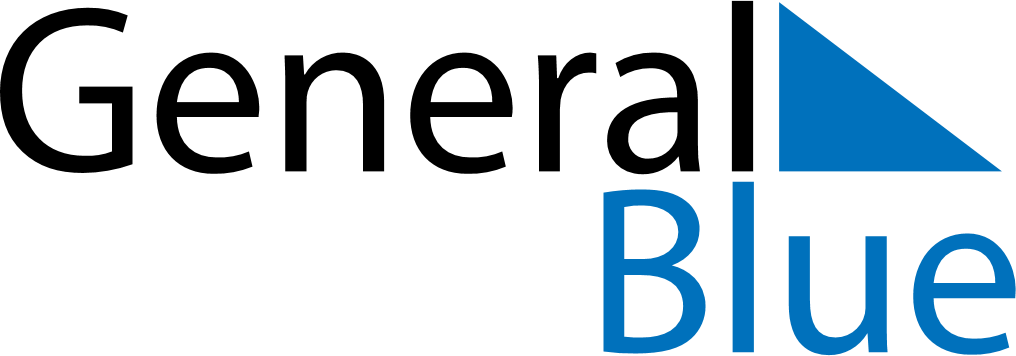 February 2024February 2024February 2024February 2024CuracaoCuracaoCuracaoMondayTuesdayWednesdayThursdayFridaySaturdaySaturdaySunday12334567891010111213141516171718Carnival Monday192021222324242526272829